Mr. Sheldon Jones                                                                                                                                                          Rebecca FreelandSuperintendent of Schools                                                                                                                                              Personnel Director                                    Richland Parish School System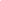 P.O. Box 599                                                                                                       Telephone (318) 728-5964Rayville, Louisiana 71269                                                                                             Fax (318) 728-6481Date__________________________		             Social Security No.___________________________Name:  _______________________________________________________________________________                           Last                                                          First                                                Middle                                            Maiden                                  Address:  _____________________________________________________________________________                    Street                ______________________________________________________________________________                                City                                                                                         State                                           ZipTelephone:  ____________________ Other Telephone: _________________ Cell Phone:______________Certification:  State_____________________ Class (or Type)_______________ Number______________Areas of Certification: ____________________________________________________________________E-mail address:____________________________________________________________________________Are you currently under contract?    Yes _______ No _______   If yes, expiration date _____________________Have you ever been discharged, requested to resign, or refused tenure?  Yes ____________ No ______________If yes, please explain on separate page.Are you a retiree with the state of Louisiana? Yes_____ No______ If yes, what type of retiree? (Circle One)Drop retiree          Option 5 retiree	Service retiree       Early Retirement retireeMentor Teacher Application Screening ActivityACTIVITY 1: VIDEO ANALYSISDirections: Please watch one of the following video clips (your choice) and answer the questions that follow based on that video. Analyze the needs of the teacher with respect to content instruction.  Use a set of data from your observation to diagnose and prioritize the most important needs to address in the mentoring cycle. Video choices:Grade 4  ELA:  https://youtu.be/eiWuf6x_PgA?si=Q85M64W_Cc1X3x0Z Grade 5 Math:  https://youtu.be/GbBjamdbVbI?si=9c0_2LFP5lkqWQzP Grade 11 Math: https://youtu.be/HAbxLCQXZ3U?si=pAt-iReoxOp50_bM Which video did you watch and comment on?Submit a 300-word narrative that identifies the coaching goals that align to your mentee’s diagnosed needs.  Be sure to identify concrete changes in your mentee’s practice that you expect to see as a result of your coaching.  Justify the selection of those goals by highlighting the specific evidence you used from your observation in identifying and prioritizing these goals.Please use the frame below to plan a coaching conversation based on the coaching goals you identified above as if the video clip were of a teacher you were mentoring.Opening:  This is your opportunity to give your teacher 2-3 strengths to continue to use in his or her practice.Direct Feedback:  The teacher should have a clear understanding of the growth area, the skills’ importance, and how it will build student understanding.Model:  Give the teacher a clear picture of the focus skill that he or she can emulate.Practice:  The teacher practices the skill being developed to make it stick.Next Steps:  Define the next steps and make sure the teacher knows what support he or she will be receiving.ACTIVITY 2: SHORT REFLECTION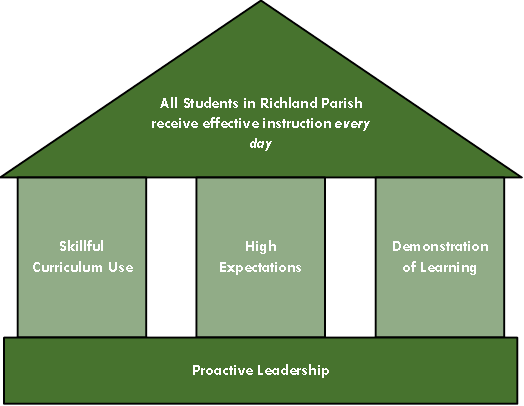 Directions: Please reflect and respond to the following in no more than 300 words: The mission of Richland’s mentoring program is to improve student learning in our schools by continually improving teacher practice. Many students in Louisiana are not proficient in key subject areas like mathematics and reading. What role can Richland’s Instructional framework play in improving K-12 student learning and achievement in the Richland parish?Teaching ExperienceTeaching ExperienceTeaching ExperienceTeaching ExperienceTeaching ExperienceTeaching ExperienceTeaching Experience       School  Parish/District  Address(Please Provide Complete Address)Telephone        PrincipalGrade or Subject# of Years   DatesProfessional/Leadership ActivitiesProfessional Organizations, Committees, Presentations, Publications:    ________________________________________________________________________________________________________________________________________________________________________________________________________________________________________________________________________________________________________________________________________________________________________NarrativeDescribe why you want to serve as a mentor teacher in Richland Parish. 